Read  https://en.wikipedia.org/wiki/Geography_of_Alaska and complete this worksheet.1.  Write the names of the 6 oceans or seas around Alaska (in the blue boxes).2.  Write the names of the bordering countries to Alaska (in the red boxes).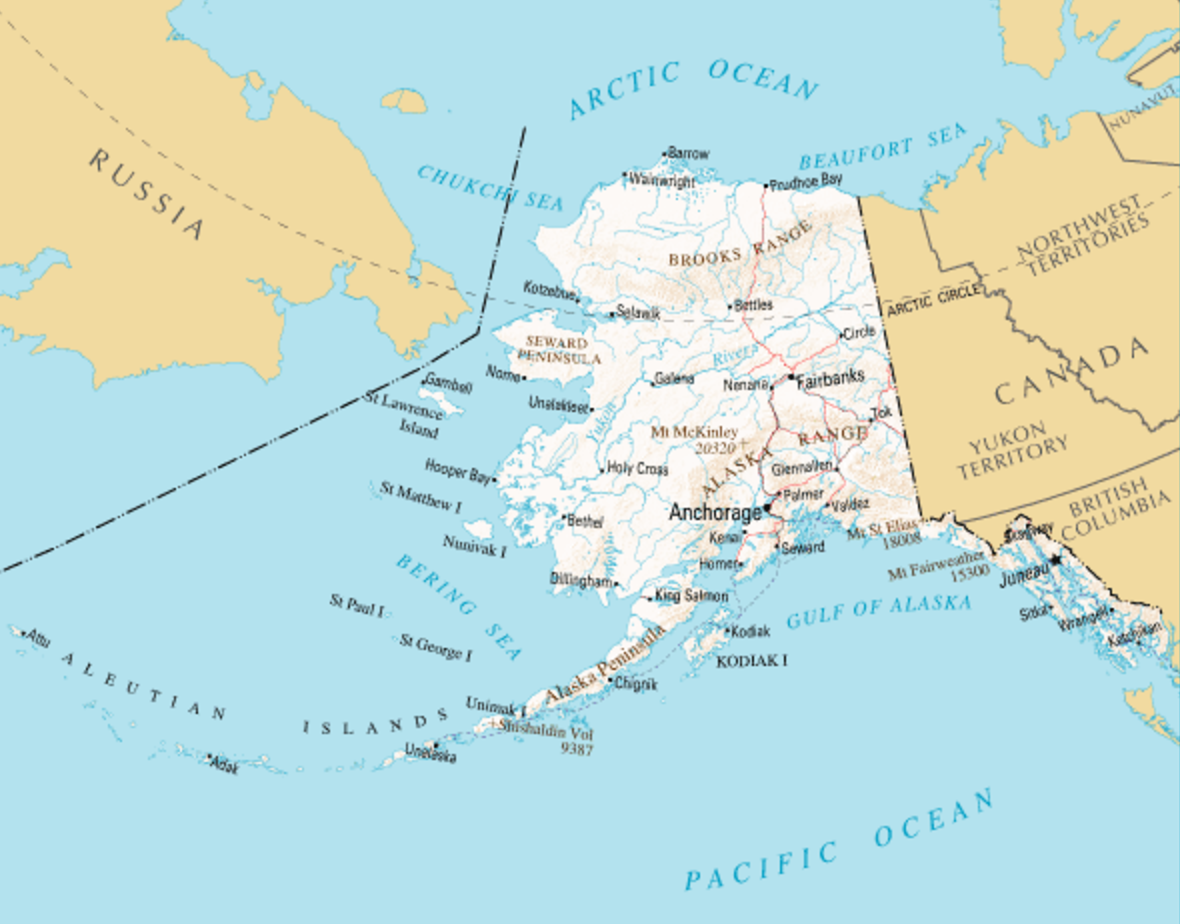 3.  What are the two US states not bordered by another US state:  _______________     _______________4.  Alaska is part of the _______________ US but not part of the _______________ US.  What does that mean?  ____________________________________________________________________________________________________________________________________________________________5.  What is the capital of Alaska?  _______________6.  Can you drive to the capital of Alaska?  Why or why not?  __________________________________________________________________________________________________________7.  How much bigger is Alaska than the second larger state in the US?  _______________8.  Match these towns/cities to the regions they are in:A.  Anchorage					i.  The InteriorB.  Juneau					ii.  The Bush (also called the Far NorthC.  Kodiak_______________     _______________     ________________     _______________ (on the Alaska Peninsula)			or the Arctic)D.  Fairbanks					iii.  South Central E.  Nome					iv.  Southwest						v.  Southeast9.  In which region does most of the population live?  _______________10.  Which region is known for tidewater glaciers and extensive forests?  _______________11.  Which region is known for salmon, brown bears, caribou, and marine mammals?  _______________12.  Which region is known for Arctic tundra landscapes?  _______________13.  Which region includes 380 native villages?  _______________14.  Which body of water has one of the largest tides in North America?  _______________(One of the larger Canadian tides is the Bay of Fundy where the reversing falls are on our way to PEI in Canada.)15.  What do Alaskans call what in the lower 48 we refer to as counties?  _______________ 